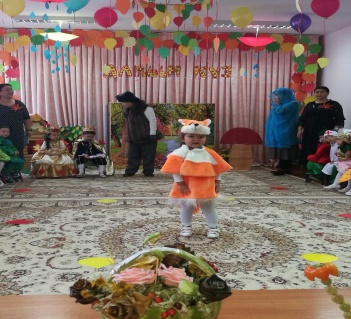 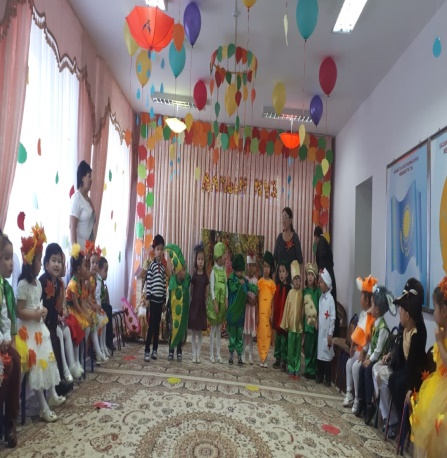 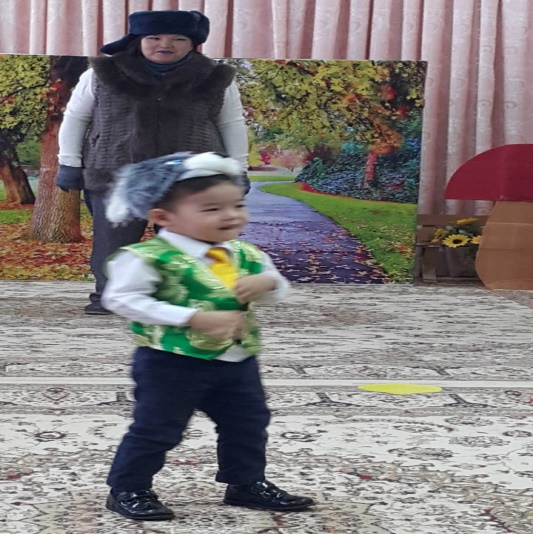 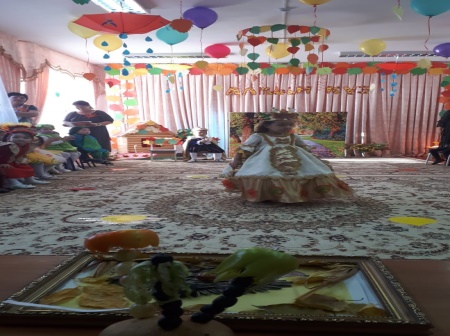 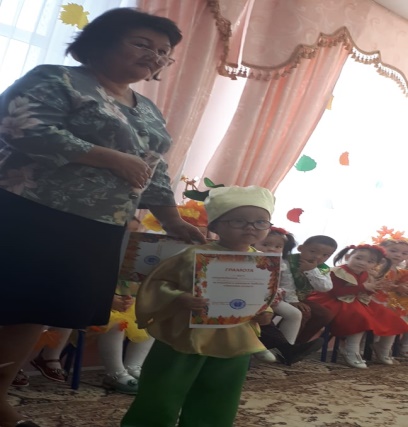 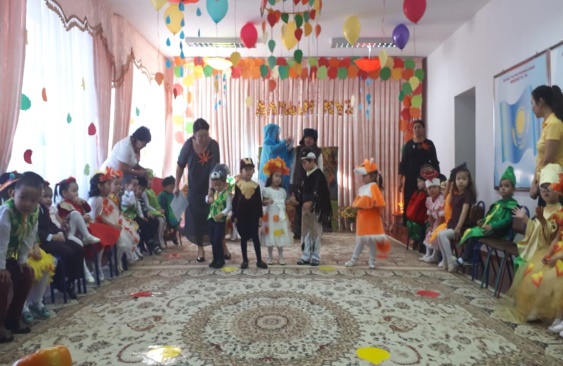 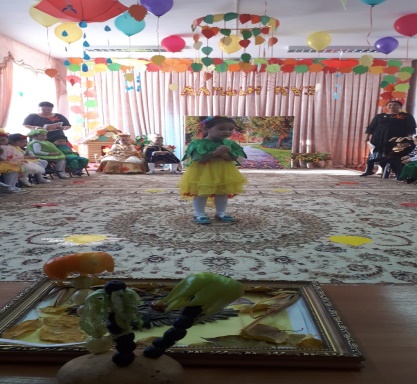 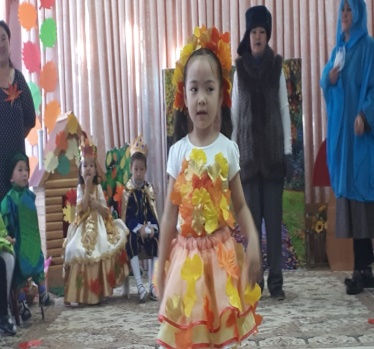 «Осень, осень в гости просим!»Цель: - Развитие у дошкольников воображения, мыслительной деятельности, кругозора, памяти, речи, двигательной активности.- Способствовать накоплению опыта доброжелательных отношений со сверстниками и взрослыми.- Развитие интереса у детей к сезонным изменениям в окружающем мире.Дети входят под музыку Ведущий.Волшебница осеньК нам в гости пришлаЧудесные краски она принеслаЛишь только взмахнулаНевидимой кистьюИ в миг разноцветнымиСтали все листья.Ведущий. Внимание! Внимание! На детский праздник весёлый прибудет сама государыня наша Царица Осень и три её дочери: Сентябринка, Октябринка и Ноябринка.Под музыку в зал входят Царица Осень( взрослый) и ее три дочери ( девочки), обходят зал, Царица садится на трон, а ее дочери рядом.Осень:   Здравствуйте, друзья,В день осенний, в день чудесныйРада вас увидеть я.Я - Осень золотая,Поклон вам мои, друзья!Давно уже мечталаО встрече с вами я.Усаживается на трон                               КоркемСентябринка:Я, ребята, сентябринка,Паутинка-серебринкаЛистья крашу в яркий цветЛучше красок в мире нет.                       НурбануОктябринка:Я, ребята, Октябринка,Золотинка и дождинкаЛистьям время опадать,Птицам время улетать.Ну, а я буду трудиться,По хозяйству хлопотать,Шубу зайчиков проверю,Приготовлю им коруИ листвою постараюсьПотеплей укрыть нору.                         АминанурНоябринка.Я, ребята, Ноябринка,Холодинка и снежинка.Задремали лес, поляны,На луга легли туманы                     АйбикеКоролева Осень: Господин придворный министр, доложите как у нас дела с погодой и осенним климатом? Придворный министр: - …холодина! …сырость! Королева Осень: А что овощи? Успели созреть? Покажите мне их, Придворный министр!Придворный министр: Пожалуйста! (Взмах платочком)Выезжает «грузовик» с овощами и фруктами. Впереди шофёр, за ним овощи  и фрукты. Шофёр: Слезай! Приехали!  Баклажаны синие, красный помидорЗатевают длинный и серьезный спор.Кто из них овощей, и вкуснее, и нужней?Кто при всех болезнях будет всем полезней?          Диар шофер Горошек :Я такой хороший зелененький мальчишка!Если только захочу, всех горошком угощу.            Руслан Свекла :Дай сказать хоть слово мне,Выслушай сначала:Свеклу надо для борщаИ для винегрета.Кушай сам и угощай —Лучше свеклы нету!                                                   Береке Капуста Ты уж, свекла, помолчи!Из капусты варят щи!А какие вкусныеПирожки капустные!Зайчики-плутишкиЛюбят кочерыжки.Угощу ребятокКочерыжкой сладкой.                                              МадинаОгурец Очень будете довольны,Съев огурчик малосольный!А уж свежий огуречикВсем понравится, конечно!На зубах хрустит, хрустит...Я могу вас угостить!                                               ЕрболРедиска: Я — румяная редиска.Поклонюсь вам низко-низко.А хвалить себя зачем?Я и так известна всем!                                           ИнжуМорковь :Про меня рассказ не длинный.Кто не знает витамины?Пей всегда морковный сок и грызи морковку —Будешь ты тогда, дружок, крепким, сильным, ловким!                                                АделяПомидор: Не болтай, морковка, вздор.Помолчи немного!Самый вкусный и приятныйУж, конечно, сок томатный!                              ТамерланЛук: Я — приправа в каждом блюдеИ всегда полезен людям.Угадали? Я ваш друг.Я — простой зеленый лук.                                  ЖеняКартошка: Я, картошка, так скромна,Слова не сказала.Но картошка всем нужна:И большим, и малым.                                          СабинаВходит Айболит.Что вы спорите, друзья?Чтоб здоровым, сильным быть,Нужно овощи любитьВсе без исключенья!В этом нет сомненья.В каждом польза есть и вкус,И решить я не берусь,Кто из вас вкуснее,Кто из вас нужнее.                                           РахымжанТанцуют и садятся Придворный министр: - Ваше высочество королева Осень, что пожелаете? Королева Осень: - Ах, оставьте… скучно мне, вам нравится мой новый зонтик?   Покручу зонтиком вправо – идет дождик, покручу влево туман, уберу зонтик – солнышко выглянет. Придворный министр: - Гламурно,   дождика хочется, давно не было… Ведущий: Осень, осень - золотая!Ты чудесница такая!!!Всех ты радуешь теплом,Листопадом и ... дождём.И грибами, овощами,и богатыми садами.И тебе мы, гостья наша,в благодарность мы споем!Песня (В зал под музыку входят Слякоть и Холодрыга. Слякоть в большой целлофановой накидке, в целлофановом пакете на голове, в галошах и с маленьким зонтиком. На Холодрыге надеты валенки, меховая безрукавка, шапка-ушанка и спортивные шорты. Они входят (чихают). Слякоть. Лишь осень настает,Приходит наш чередХолодрыга. А нас никто не ждет, и в гости не зовутСлякоть. Что ты, Холодрыга, что ты, апчхи! Сколько лет живу на свете,никто меня в гости ни разу не звал. Ой, а кто это? Да это же Осень! Сама королева бала.Холодрыга.  Ей песни поют и танцуют для нее. Ишь, как ее все любят.Слякоть. (Плачет) А нас нет.Холодрыга. Фу, какую слякоть развела! Не реви и без тебя холодно. Научу я вас от холода чихать, кашлять, всех простудой заражать. Ведущий. Стойте! Что вы делаете? Вы же на праздник пришли.Слякоть. Ах да, на праздник. Ох, люблю я ребятишек, и девчонок, и мальчишек,Будем с вами мы играть, на приятеля чихать: апчхи!(Предлагает детям почихать)Ведущая: Вы детей плохому не учитеСлякоть и Холодрыга  давайте лучше мы вам споем веселую песенкуДети читают стихи У нас сегодня так нарядно в зале.Мы осенний праздник отмечаем,Золотыми листьями качаем,Песенку про осень запеваем.                                          СагдияЕсли на деревьях листья пожелтелиЕсли в край далекий птицы улетелиЕсли небо хмуроеЕсли дождик льетсяЭто время года осенью зовется                                      ЖеняХодит осень бродит осеньВетер с клена листья сбросилПод ногами коврик новыйжелто-розовый лиловый                                               АделяСледом за  летом осень идетЖелтые песни ей ветер поет                                        Алияр М.Ходит осень по дорожкеПромочила в лужах ножкиЛьют дожди и нет просветаЗатерялось где то лето                                                  АдильжанВедущий: А давайте вы будите с нами  дружить! Будем друг к другу в гости ходить, песни петь и танцевать…Слякость и Холодрыга: ну ладно нам пора,  у вас здесь тепло, а мы не любим тепло, пойдем лучше на улицу сырость и холод  наводить (уходят)Ведущий: А сейчас мы покажем сказку « Под грибом» Как-то раз застал Муравья сильный дождь. Куда спрятаться?Увидел Муравей на полянке маленький грибок, добежал до него и спрятался под его шляпкой.Ползёт к грибу мокрая Бабочка:— Муравей, Муравей, пусти меня под грибок! Промокла  я — лететь не могу!— Куда же я пущу тебя? — говорит муравей. Бабочка: Впусти пожалуйстаПустил Муравей Бабочку под грибок.А дождь ещё сильнее идёт…Бежит мимо Мышка:— Пустите меня под грибок! — Куда же мы тебя пустим? — Потеснитесь немножко!Заходи (вместе)Мимо гриба Воробей скачет и плачет:— Намокли перышки, устали крылышки! Пустите меня под грибок — ЗаходиА тут Заяц на полянку выскочил, увидел гриб.— Спрячьте, — кричит, — спасите! За мной Лиса гонится!..Заходи скорее Только спрятали Зайца — Лиса прибежала.— Зайца не видели? — спрашивает.— Не видели. —  Ну ладно Махнула Лиса хвостом и ушла.К тому времени дождик прошёл — солнышко выглянуло. Вылезли все из-под гриба — радуются. (танцуют)Дети исполняют танец «Парная пляска».Ведущий: Дорогая Осень мы продолжаем наш праздник Наша осень хороша –В золоте все улицы!Мы гуляем, не спеша,Красотой любуемся.Всюду желтая листва,В небе ясном – синева,Ярко лужицы сияют,В мокрых капельках трава.                                АлиханЛистья золотом расшиты,Тропки дождиком умыты,В ярких шапочках грибы –Все нам, осень даришь ты!                                Каусар А.Листопад все кружится,Осень наступает,В золотые лужицыЛистики бросает.                                                Нелля Ю.Засыпает улицы,Лес, и луг, и поле…Ну, а в небе жмуритсяСолнце золотое.                                                 Мерей Ведущий: А теперь давайте поиграем«Игра» Волшебный платочек»(Дети присаживаются на корточки в центре зала и закрывают глазки. Осень кружиться над ними и накрывает одного ребенка платком. Дети встают и угадывают кого Осень спрятала под платкомТанец «Грибочки»Прочитаем стихиВот и осень. Всюду лужи,Дождь стучит по мостовой.Для прогулок зонтик нужен,Этот дождик – озорной!                               ЯсминХодит осень в нашем парке Дарит осень всем подаркиБусы красные рябинеФартук розовый оси неЗонтик желтый тополямФрукты осень дарит нам                             ТамерланОсень, осень за окошком:Дождик сыплется горошком,Листья падают шурша….В ярких шапочках грибы.Все, нам осень, даришь ты!                         Нейля А.Ветерок тропинки заметаетИ шуршит опавшею листвой.Ты пришла к нам, осень золотая,Снова рады встретиться с тобой.                 ИнжуОсень наступает  незаметно,Осторожным шагом к нам идет.Разрисует листики на ветках,Птичек перелетных соберет.                      НурбануОсень наступила Высохли цветыИ глядят унылоГолые листы                                                Расул Падают, падают листьяВ нашем саду листопад.Жёлтые, красные листьяПо ветру вьются, летят.                            Береке Наступила осеньПожелтел наш садЛистья на деревьяхЗолотом горят                                            АйбибиТётушка-Непогодушка: Ой-ей-ей! Напугали! Стихи они знают! А танцевать умеете? Танец листочков Ведущий: уважаемые гости наш Осень исполнит песню «Осень, осень»Осень поет песню Осень:Вот вам яблоки, как мёд,На варенье, на компот.Ешьте их и поправляйтесь,Витаминов набирайтесь.   (Осень выносит поднос с яблоками )Шурша осенним листопадомЗаходит осень в каждый дом.Деревья золотит нарядомТропинки золотит дождем.А, к вам, друзья, я вновь приду,Но только в будущем году!Ведущий: Спасибо тебе Царица Осень за прекрасный бал. 